Senate C&I Committee to the University Senate – November 30, 2015REVISEDApproved 11.22.15Submitted by Michelle Rosen, Erin O’Neill, Billy Baker, Kathryn D’Alessandro, Wanda Rutledge, and Corinne Reilly-FerrettoCourses ApprovedCollege of Arts and SciencesArt DepartmentActs of Resistance: Activists + Interlopers + PranksterCredits: 3 credits/semester hoursGeneral Education Tier: 2
GED Mode of Inquiry: Cultural Studies/Social Perspectives
Enrollment Cap: 20Course Prerequisites or Co-requisites: NoneThis is a course about media subversives. People working outside of mainstream media institutions, who nonetheless find creative and provocative ways to use the media for cultural, political, or economic critique and resistance. Over the course of the semester, we will examine a range of “alternative” media phenomena.
College of Arts and SciencesArt DepartmentBody Adornment: Design, Culture and HistoryCredits: 3 credits, 4 contact hoursCourse Components: Studio and lectureGeneral Education Tier: 2GED Mode of Inquiry: Creative Process and Production and Socialand Historical Perspectives.Enrollment Cap: 12Body adornment has always played a significant role in human history and culture. Students in this course will create studio jewelry and examine body adornment through diverse cultural perspectives and how it informs cultural standards of beauty, social and religious obligations and serves as a form of personal communication.Course Prerequisites or Co-requisites: NoneCollege of Arts and SciencesArt DepartmentEmpower Tools: Art as a Catalyst for Social ChangeCredits: 3 credits, 4 contact hoursCourse Components: Studio and lectureGeneral Education Tier: 1GED Mode of Inquiry: Creative Process and Production Enrollment Cap: 16This course investigates the cultural significance of artmaking, as a means to create positive social change. Students will develop a practical understanding of ceramics, collage and new media through the lens of artistic activism to become practicing conceptual artists, as well as active and engaged citizens.Course Prerequisites or Co-requisites: NoneCollege of Arts and SciencesMusic, Dance, Theater DepartmentMasters and Innovators in U.S. Music: Billings to Tupac and BeyondCredits: 3 creditsCourse Components: lectureGeneral Education Tier: 1GED Mode of Inquiries: Creative Process and Production and Historical PerspectivesEnrollment Cap: 20Billings to Tupac and Beyond examines U.S. composers and performers who ameliorated the art form. From musical, sociological, and historical perspectives, it analyzes their creative process, effect on society, and how historians view them. Students evaluatehistorical documents, textbooks, music artifacts, and create projects in their areas of interest.Course Prerequisites or Co-requisites: NoneSchool of BusinessManagement DepartmentBusiness Enterprise Applications Credits: 3 creditsCourse Components: lectureLevel: 200Enrollment Cap: 25This course provides a foundation in current business software and applications. It prepares students for certification in the most widely used software and business applications, including but not limited to Excel and Bloomberg Essentials, an introduction to Word, PowerPoint and other business-related technology. No prior computer experience is necessary.Course Prerequisites or Co-requisites: NoneCollege of Arts and SciencesHistory DepartmentCities in HistoryCredits: 3 creditsCourse Components: lectureGeneral Education Tier: 2GED Mode of Inquiry: Social and Historical PerspectivesEnrollment Cap: 25In this course students will analyze case studies of ancient, Greek and Roman, medieval,renaissance, imperial, industrial and global cities. Spanning continents and centuries, and case study cities correlating to the instructor’s expertise, this course helps students explore city influence through natural resources, cultural and political imperialism, economics, and natural disasters.Course Prerequisites or Co-requisites: NoneCollege of Arts and SciencesHistory DepartmentCranks and CriticsCredits: 3 creditsCourse Components: lectureGeneral Education Tier: 1GED Mode of Inquiry: Social and Historical PerspectivesEnrollment Cap: 25This course looks at various efforts to create and live the perfect life. Were the people behind these efforts outcasts and weirdos? Absolutely. But their nonconformity and critique of materialism gives us a chance to reflect on what it means to be happy and live on one's own terms.Course Prerequisites or Co-requisites: NoneCollege of Arts and SciencesWomen’s Gender Studies DepartmentDiversity and Difference: Identities, Communities, and CulturesCredits: 3 creditsCourse Components: lectureGeneral Education Tier: 1GED Mode of Inquiry: Social and Historical PerspectivesEnrollment Cap: 25This course is designed to explore how culture shapes individual and community identities. It provides students with social, political, cultural, psychological, and historical frameworks for understanding differences and resolving conflicts. Students will build a repertoire of skills for identifying, researching, analyzing, navigating, and valuing diversity.Course Prerequisites or Co-requisites: NoneCollege of Arts and SciencesGeoscience/Geography DepartmentEarth 360°: Integrated GeographyCredits: 3 creditsCourse Components: lectureGeneral Education Tier: 2GED Mode of Inquiry: Scientific and Quantitative InquiryEnrollment Cap: 20This course explores Earth’s deep and surface processes, and examines landscapes of human activities.  It focuses on global patterns and processes, and their spatial and temporal variations at specific locations throughout the world. Students also discuss environmental aspects of interactions between humans and their natural settings. Course Prerequisites or Co-requisites: NoneCollege of Arts and SciencesMath DepartmentEnhanced PrecalculusCredits: 4 creditsCourse Components: lectureGeneral Education Tier: 1GED Mode of Inquiry: n/aEnrollment Cap: 25Selected topics from algebra, exponential and logarithmic functions, and trigonometry are chosen to provide a suitable background for Calculus 1.Course Prerequisites: Algebra for College Students or equivalentCollege of Arts and SciencesPsychology DepartmentExploring Human SexualityCredits: 3 creditsCourse Components: lectureGeneral Education Tier: 1GED Mode of Inquiry: Scientific and QuantitativeEnrollment Cap: 25Discover what you always wanted to know about sex, but were afraid to ask. In Exploring  Exploring Human Sexual Behavior, you will learn about the complexity of human sexuality, the  variety of human sexual behaviors, and the techniques psychologists use to study sexualbehavior. Course Prerequisites or Co-requisites: noneDepartment of FinanceFinancial Literacy: Strategies for Financial SuccessCredits: 3 creditsCourse Components: lectureGeneral Education Tier: 2GED Mode of Inquiries: Scientific and Quantitative Mode of Inquiry plus Social andHistorical Perspectives.Enrollment Cap: 20Students will explore behaviors necessary to make ethical and realistic financial decisions in changing situations and evaluate their collective societal impact. In a cultural and civic context, learners will develop lifelong strategic financial management skills to grow into responsible citizens, smart consumers and successful economic units.Course Prerequisites or Co-requisites: NoneGeoscience/GeographyGlobal Climate Change: Past and Future Credits: 3 creditsCourse Components: lectureGeneral Education Tier: 2GED Mode of Inquiries: Scientific and Quantitative Mode of Inquiry plus Social andHistorical Perspectives.Enrollment Cap: 20This course introduces principles of Earth’s climate systems, and discusses evidence for past, present and future climate change. Students examine natural and anthropogenic climate forcing agents, negative and positive feedback mechanisms. The course focuses on social, historical and environmental aspects of climate change, and thus aims to promote climate-science literacy. Course Prerequisites or Co-requisites: NoneCollege of Arts and SciencesDepartment of Philosophy and ReligionFood, Philosophy and Global HealthCredits: 3 creditsCourse Components: lectureGeneral Education Tier: 2GED Mode of Inquiries: Language, Literary, and Cultural Studies and Social andHistorical Perspectives.Enrollment Cap: 20Food, Philosophy and Global Health explores our relationship with food through the lens of philosophy. Using ethics, logic, and critical thinking, we investigate current debates and examine how collective choices impact the health of the planet. Using these insights, we develop a community action program that empowers an underserved community.Course Prerequisites or Co-requisites: NoneCollege of Arts and SciencesDepartment of Philosophy and ReligionThe Examined LifeCredits: 3 creditsCourse Components: lectureGeneral Education Tier: 1GED Mode of Inquiry: Language, Literary, and Cultural Studies Enrollment Cap: 20This course teaches students to identify and evaluate those beliefs that guide their thoughts and actions. Reflecting on different sources, students identify those philosophical beliefs that play a role in their own lives. By developing their critical thinking skills, they learn how to clarify, systematize, and assess these beliefs.Course Prerequisites or Co-requisites: NoneCollege of Arts and SciencesDepartment of Philosophy and ReligionThe Philosophy of Social Justice in the United StatesCredits: 3 creditsCourse Components: lectureGeneral Education Tier: 2GED Mode of Inquiry: Social and Historical Perspectives Enrollment Cap: 25This course will provide an overview of social justice topics including: poverty, unemployment, the welfare state, racial discrimination, gender discrimination, and income inequality. The readings for the course will include contemporary philosophic, sociological, and economic writings. Contemporary data sources will also be utilized.Course Prerequisites or Co-requisites: NoneCollege of Arts and SciencesDepartment of Philosophy and ReligionPractice, Policy and Philosophy of EducationCredits: 3 creditsCourse Components: lectureGeneral Education Tier: 2GED Mode of Inquiry: Language, Literary, and Cultural Studies and  Social andHistorical Perspectives.Enrollment Cap: 25This course will introduce students to the essential concepts, precepts and methods ofPhilosophy of education. Students will use these foundations to reflect on the basic aspects of human learning as well as become effective participants within the milieu of modern education.Course Prerequisites or Co-requisites: NoneCollege of Arts and SciencesArt Department + Fitness, Exercise & Sports DepartmentSelf: I As BodyCredits: 3 creditsCourse Components: lectureGeneral Education Tier: 2GED Mode of Inquiry: Creative Process/ProductionScientific and QuantitativeEnrollment Cap: 15This course is divided into two broad components that bridge a creative and scientificapproach to understanding self-identity and the human form. Students study anatomy, thehuman nude and engage in physical activity. This course connects knowledge, creativity and somatic experience to explore the human form and identity.Course Prerequisites or Co-requisites: NoneCollege of Arts and SciencesMath DepartmentStatistics ICredits: 3 creditsCourse Components: lectureGeneral Education Tier: 1GED Mode of Inquiry: n/aEnrollment Cap: 15Statistics I is a study of mode, median, mean, standard deviation,various descriptive techniques, the binomial and normal distributions, and an introductionto statistical inference. Statistical concepts are applied primarily to the natural and socialsciences, business administration, and criminal justice using packaged software such asMinitab and SPSS.Course Prerequisites: Algebra for college students (Proposed newcourse) or its equivalent.College of Arts and SciencesWomen’s and Gender Studies DepartmentTelling Women’s LivesCredits: 3 creditsCourse Components: lectureGeneral Education Tier: 1GED Mode of Inquiry: Language, Literary, and Cultural StudiesEnrollment Cap: 20In this course, students will use feminist analysis to examine the cultural processes of telling and hearing women’s stories and to consider how these narratives create knowledge within multiple disciplines. Students will hear, read and re-tell the life experiences of women using oral and written texts drawn from various genres.Course Prerequisites or Co-requisites: NoneCollege of Arts and SciencesMedia Arts Department“Understanding Movies: The Art Of Film”Credits: 3 creditsCourse Components: lectureGeneral Education Tier: 1GED Mode of Inquiries: Language, Literary, and Cultural Studies and Social and Historical PerspectivesEnrollment Cap: 25This course introduces the student to films, filmmakers, and the vocabulary of the movies. The course will explore the techniques specific to film –from script to screen - and the functions of directors, actors, producers, writers, etc. Students will analyze and view films from historical, social, and critical contexts.Course Prerequisites or Co-requisites: NoneCollege of Arts and SciencesWomen’s and Gender StudiesWomen, Hip Hop, Spoken Word and Social ChangeCredits: 3 creditsCourse Components: lectureGeneral Education Tier: 1GED Mode of Inquiries: Creative Process and Production and Social and Historical PerspectivesEnrollment Cap: 25This course will examine the sociopolitical and cultural role Hip Hop and spoken word plays in social activism in a global context. Students will examine the intersection of race, class, gender and sexuality within the genre of spoken word and Hip Hop in social transformation.Course Prerequisites or Co-requisites: NoneCollege of Arts and SciencesHistory DepartmentBeyond Boundaries: Historical Narrative in the Global Age (1,000 CE to Present)Credits: 3 creditsCourse Components: lectureGeneral Education Tier: 2GED Mode of Inquiries: Language, Literary, and Cultural Studies and Creative Process and ProductionEnrollment Cap: 25This course explores globalization as a cultural interchange subject to divergence, convergence, contagion, and systemization. Students build empathy skills and detect biases in sources through close reading and historical inquiry. In final projects, students research the historical context of immigrant communities and write annotated historical narratives about immigrants they interview.Course Prerequisites or Co-requisites: NoneCollege of Arts and SciencesMath DepartmentCalculus for Business Credits: 3 creditsCourse Components: lectureGeneral Education Tier: 2GED Mode of Inquiry: Scientific and Quantitative Mode of InquiryEnrollment Cap: 25This course introduces the student to the role of calculus in business. Topics include: limits,continuity, derivatives and applications, and integration and applications.  Course Prerequisites: Precalculus for Business Students or equivalentCollege of Arts and SciencesEnglish DepartmentEnglish CompositionCredits: 4 creditsCourse Components: lecture/writing labGeneral Education Tier: 1GED Mode of Inquiry: n/aEnrollment Cap: 20 or 15 for ALPThis course introduces students to the basic communicative skills needed in college-reading, writing, speaking, and listening-through the interpretation of textual, visual, and digital materials. It also provides an introduction to research skills.Course Prerequisites or Co-requisites: adequate score on writing placement test or the writing and reading profile (WRAP) exam.College of Arts and SciencesPolitical Science DepartmentGlobal ChallengesCredits: 3 creditsCourse Components: lectureGeneral Education Tier: 1GED Mode of Inquiry: Social and Historical Perspectives.Enrollment Cap: 15This survey course is designed to expose students to the leading global issues confronted by the “global village.”  It provides students with the knowledge, skills, attitudes, and service learning opportunities to explore solutions to global challenges that will shape our world in the next 25-30 years.  
Course Prerequisites or Co-requisites: NoneSchool of BusinessManagement DepartmentDecision Intelligence in Supply ChainsCredits: 3 creditsCourse Components: lectureLevel: 400General Education Tier: 1GED Mode of Inquiry: n/aEnrollment Cap: 25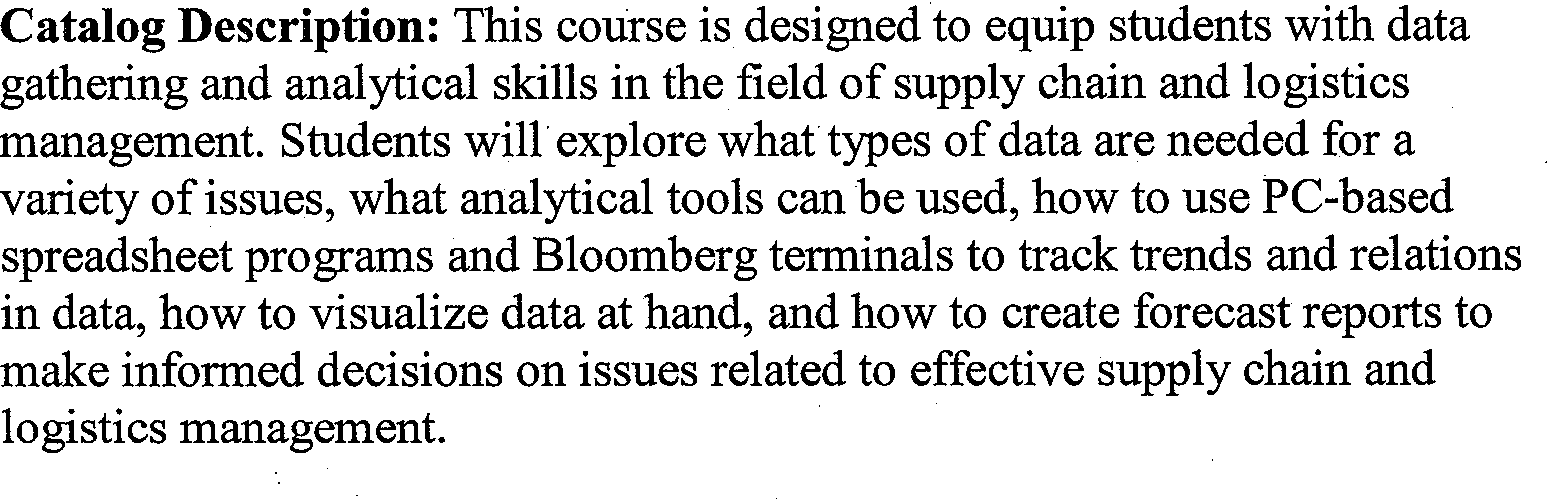 Course Prerequisites or Co-requisites: Successful completion of Business Enterprise Application, Operations and Project Management Fundamentals, Business Statistics.School of BusinessManagement DepartmentLogistics and Transportation ManagementCredits: 3 creditsCourse Components: lectureLevel: 300Enrollment Cap: 25This course is designed to provide a foundation in Logistics and Transportation Management. Students will be exposed to key components involved in the operations of supply chains and evaluate their corresponding transportation options to maximize the efficiency. The fundamental principles utilizing multiple modes of transportation to include air, maritime, and ground transportation will also be explored.
Course Prerequisites or Co-requisites: Successful completion of Business Enterprise Application, Operations and Project Management Fundamentals, Business Statistics.College of Arts and SciencesMedia Arts DepartmentThe Media Revolution of the 1960sCredits: 3 creditsCourse Components: lectureGeneral Education Tier: 2GED Mode of Inquiry: Social and Historical Perspectives.Enrollment Cap: 25In this course, students will examine the impact of electronic media on the social and political climate of the 1960s. Through lecture, video illustration, workshops, written reflections and discussions, students will become familiar with the salient issues of the decade and of the profound impact new media had in framing those issues and contributing to accompanying changes in perspectives, understandings and behavior.Course Prerequisites or Co-requisites: NoneCollege of Arts and SciencesMusic Dance and Theater DepartmentMusic Now: Understanding Contemporary Music
Credits: 3 creditsCourse Components: lectureGeneral Education Tier: 2GED Mode of Inquiry: Language, Literary, and Cultural StudiesEnrollment Cap: 25This course illustrates the theories behind noise, avant-garde classical music, pop, jazz, ambient, and electronic music. Students will examine the interconnections among such forms as minimalism, indeterminacy, musique concrète, experimental music, avant-rock, dub reggae, ambient music, HipHop, Techno, and other current trends through writings by philosophers, cultural theorists, and composers.Course Prerequisites or Co-requisites: NoneSchool of BusinessManagement DepartmentOperations and Project Management Fundamentals
Credits: 3 creditsCourse Components: lectureCourse Level: 200Enrollment Cap: 25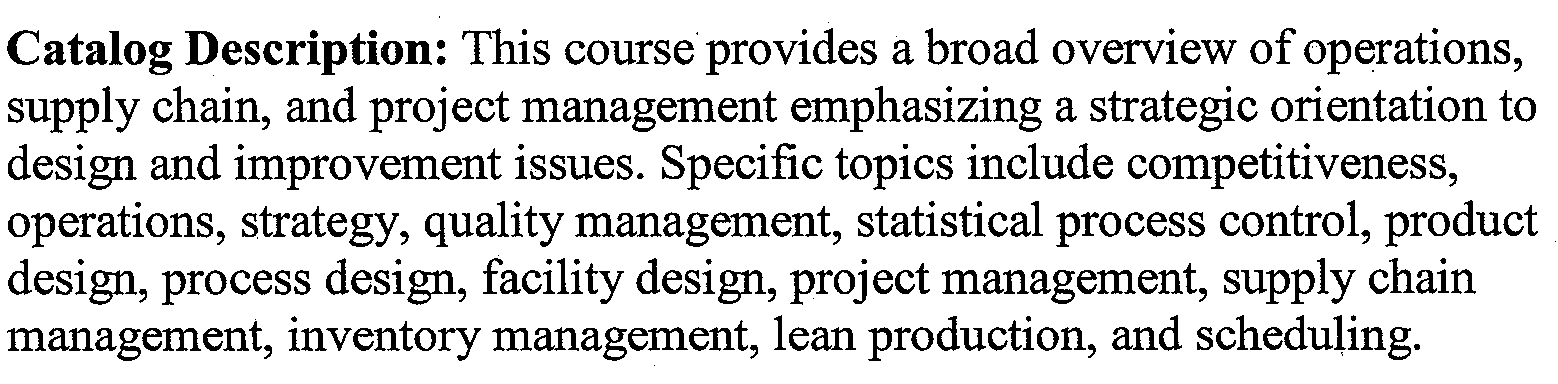 Course Prerequisites or Co-requisites: Business Enterprise ApplicationsSchool of BusinessManagement DepartmentProcurement and Supplier Relationship Management
Credits: 3 creditsCourse Components: lectureCourse Level: 300Enrollment Cap: 25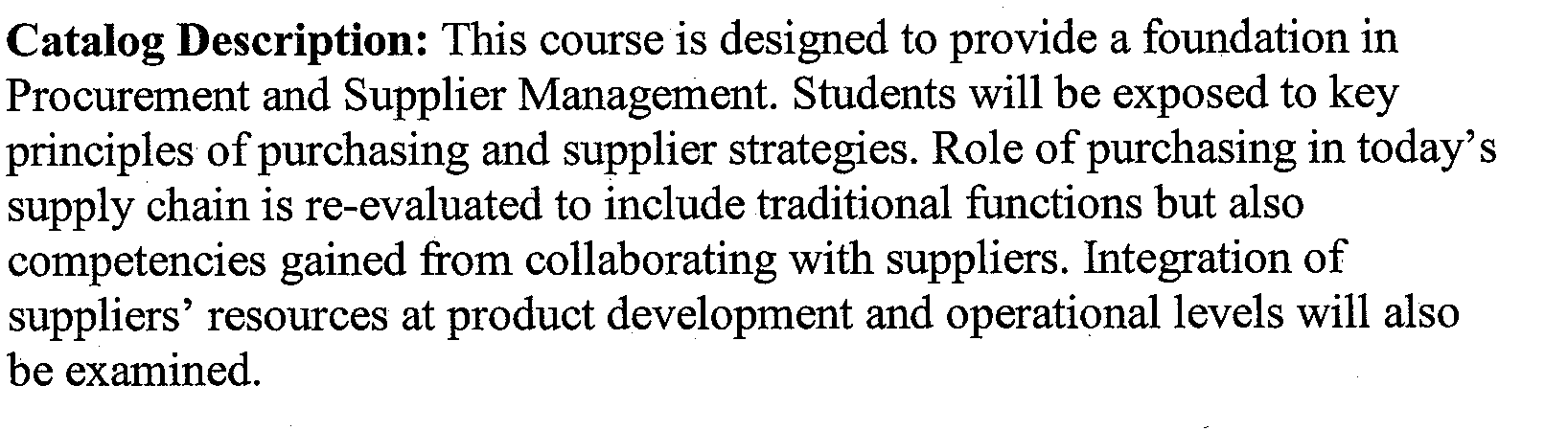 Course Prerequisites or Co-requisites: Business Enterprise Applications, Operations and Project Management Fundamentals, Business StatisticsSchool of BusinessManagement DepartmentSeminar: Supply Chain, Logistics, and Maritime Port Management
Credits: 3 creditsCourse Components: lectureCourse Level: 500 (undergraduate)Enrollment Cap: 25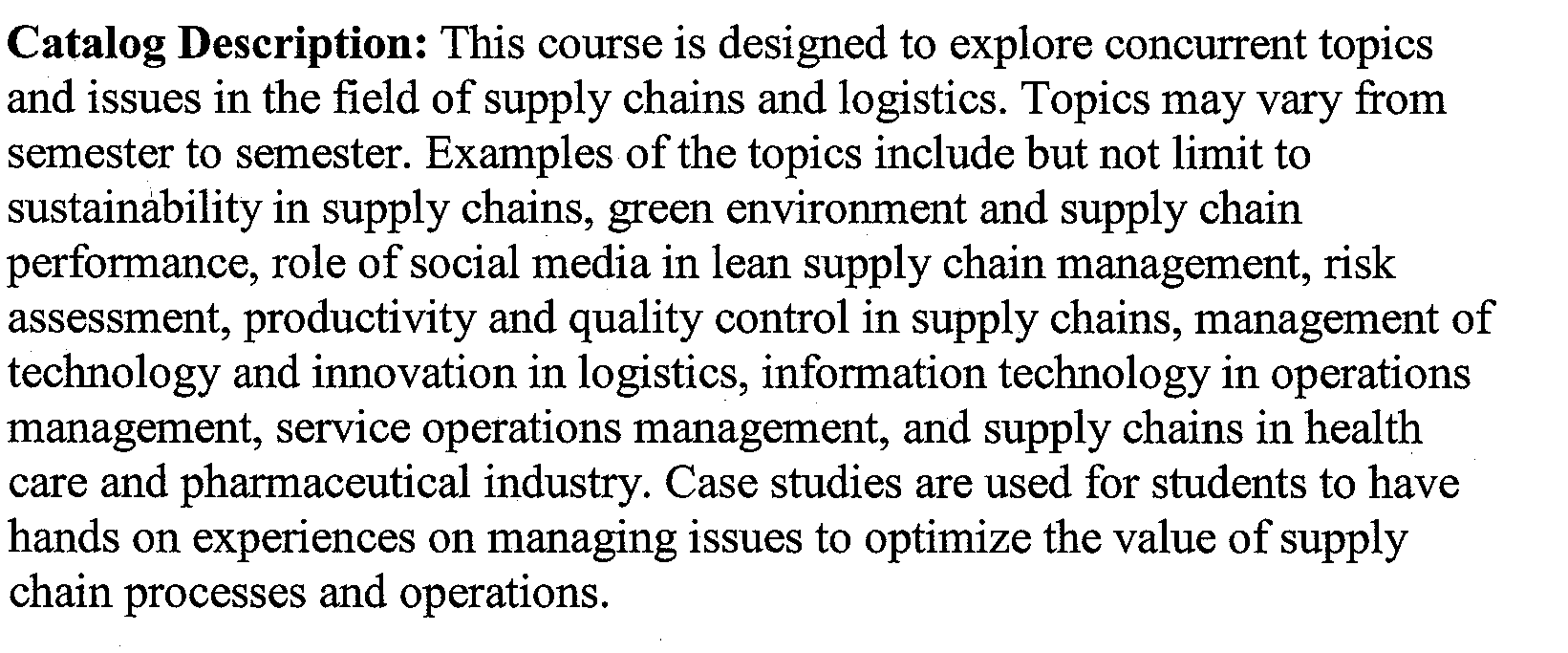 Course Prerequisites or Co-requisites: Business Enterprise Applications, Operations and Project Management Fundamentals, Business StatisticsSchool of BusinessManagement DepartmentIntroduction to Supply Chain, Logistics, and Port Management
Credits: 3 creditsCourse Components: lectureCourse Level: 300 Enrollment Cap: 25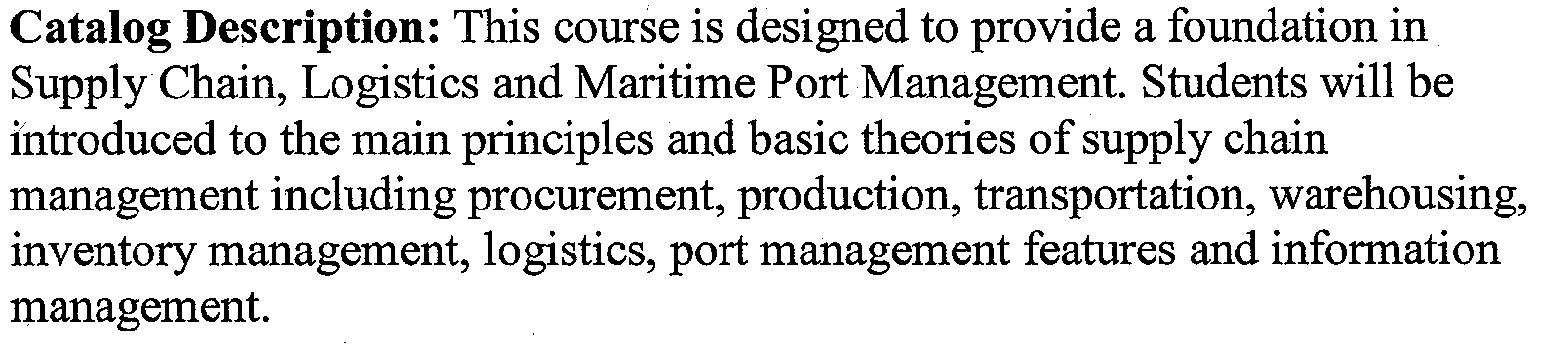 Course Prerequisites or Co-requisites: Business Enterprise Applications, Operations and Project Management Fundamentals, Business StatisticsCollege of Arts and SciencesWomen’s and Gender Studies departmentWomen and Leadership: Work and CommunityCredits: 3 creditsCourse Components: lectureGeneral Education Tier: 2GED Mode of Inquiry: Social and Historical Perspectives.Enrollment Cap: 25Students will explore the experiences, strategies, and gendered dynamics affecting women in leadership roles. Beginning with historical examples of political leaders, social activists, and business entrepreneurs, students will examine contemporary issues facing women leaders in workplace and community settings and will create toolkits for exploring and enacting their own leadership potential.Course Prerequisites or Co-requisites: NoneCollege of Arts and SciencesEnglish and Art DepartmentsCut, Copy, Paste: Creative Approaches to Writing and DesignCredits: 3 creditsCourse Components: lecture, Studio, 4 hours. Course meets for 4 contact hours/weekGeneral Education Tier: 2GED Mode of Inquiries: Creative Process and Production and Language, Literary, and Cultural StudiesEnrollment Cap: 15Bringing together verbal and visual creative work, students will analyze and practice written forms that use visual elements. They will study traditional and experimental book and magazine design and production. Students will create book and digital media projects, like zines, featuring the class's own writing and visual productions.Course Prerequisites or Co-requisites: NoneCollege of Arts and SciencesWomen and Gender Studies DepartmentsWomen and Leadership: Work and CommunityCredits: 3 creditsCourse Components: lecture, Studio, 4 hours. Course meets for 4 contact hours/weekGeneral Education Tier: 2GED Mode of Inquiry: Social and Historical PerspectivesEnrollment Cap: 25Students will explore the experiences, strategies, and gendered dynamics affecting women in leadership roles. Beginning with historical examples of political leaders, social activists, and business entrepreneurs, students will examine contemporary issues facing women leaders in workplace and community settings and will create toolkits for exploring and enacting their own leadership potential.Course Prerequisites or Co-requisites: NoneCollege of Arts and SciencesESL DepartmentEnglish Composition 1 for ESL StudentsCredits: 6 creditsCourse Components: lecture, Studio, 4 hours. Course meets for 4 contact hours/weekGeneral Education Tier: 1GED Mode of Inquiry: n/aCourse Level: 100Enrollment Cap: 20Catalog Description:  This course parallels the current English Composition I offered by the ESL Program, which fulfills the Tier 1 English composition requirement.  The course promotes academic literacy for ESL students, with authentic reading and writing tasks linked to academic coursework.Course Prerequisites or Co-requisites: NoneCollege of Arts and SciencesMedia Arts DepartmentThe History of Media Credits: 3 creditsCourse Components: lectureGeneral Education Tier: 1GED Mode of Inquiry: Social and Historical PerspectivesEnrollment Cap: 25In this course, students will analyze the history of media from the beginnings of speech up until the introduction of television in the 1950s and 1960s. Through lecture, video illustration, interactive role play activities and discussions, students will become familiar with some of the major developments in the history of media and of their consequences on society.Course Prerequisites or Co-requisites: NoneCollege of Arts and SciencesPolitical Science DepartmentInternational Political EconomyCredits: 3 creditsCourse Components: lectureGeneral Education Tier: 2GED Mode of Inquiry: Social and Historical PerspectivesEnrollment Cap: 25This course provides an introduction to the interplay of politics and economics in the international and domestic arenas.  Within the general historical and theoretical frameworks that guide the study of international political economy (IPE), it examines the interaction of states, markets, and social forces across various issue areas of IPE.Course Prerequisites or Co-requisites: NoneCollege of Arts and SciencesArt DepartmentPassion for Painting: An Enduring and Meaningful Art FormCredits: 3 credits, 4 contact hoursCourse Components: lectureGeneral Education Tier: 1GED Mode of Inquiry: Creative Process and ProductionEnrollment Cap: 15Through learning the personal histories of master artists, students will examine why painting persists as an art form and remains relevant in contemporary culture. The class will include research writing, lectures, museum field trips, oral presentation, instruction and completion of hands-on studio activities. 
Course Prerequisites or Co-requisites: NoneCollege of Arts and SciencesArt DepartmentWebsites for Everyone: Implementing Wordpress (CMS) Sites for Business and Self-promotionCredits: 3 credits, 4 contact hoursCourse Components: lectureGeneral Education Tier: 1GED Mode of Inquiry: Creative Process and ProductionEnrollment Cap: 15Using open source Content Management Systems such as Wordpress, students will create a website. They will analyze the requirements for their site, design and compose originalcontent, prepare digital media, customize code, and optimize for effective delivery.
Course Prerequisites or Co-requisites: NoneCollege of Arts and SciencesHistory Department
The Twentieth Century Middle East
Credits: 3 credits 
Course Components: lecture
Course Level: 300
Enrollment Cap: 25Catalog Description:  This course examines how Middle Eastern societies adapted to social, economic, and political changes from the Young Turk Revolution of 1908 to the Arab Spring.  Major topics include World War I, the Israeli-Palestinian Conflict, Pan-Arabism, the Iranian Revolution, political Islamism, and developments in literature, law, art, and family life.
Course Prerequisites or Co-requisites: Any 100 or 200 level history courseApproved Name Change: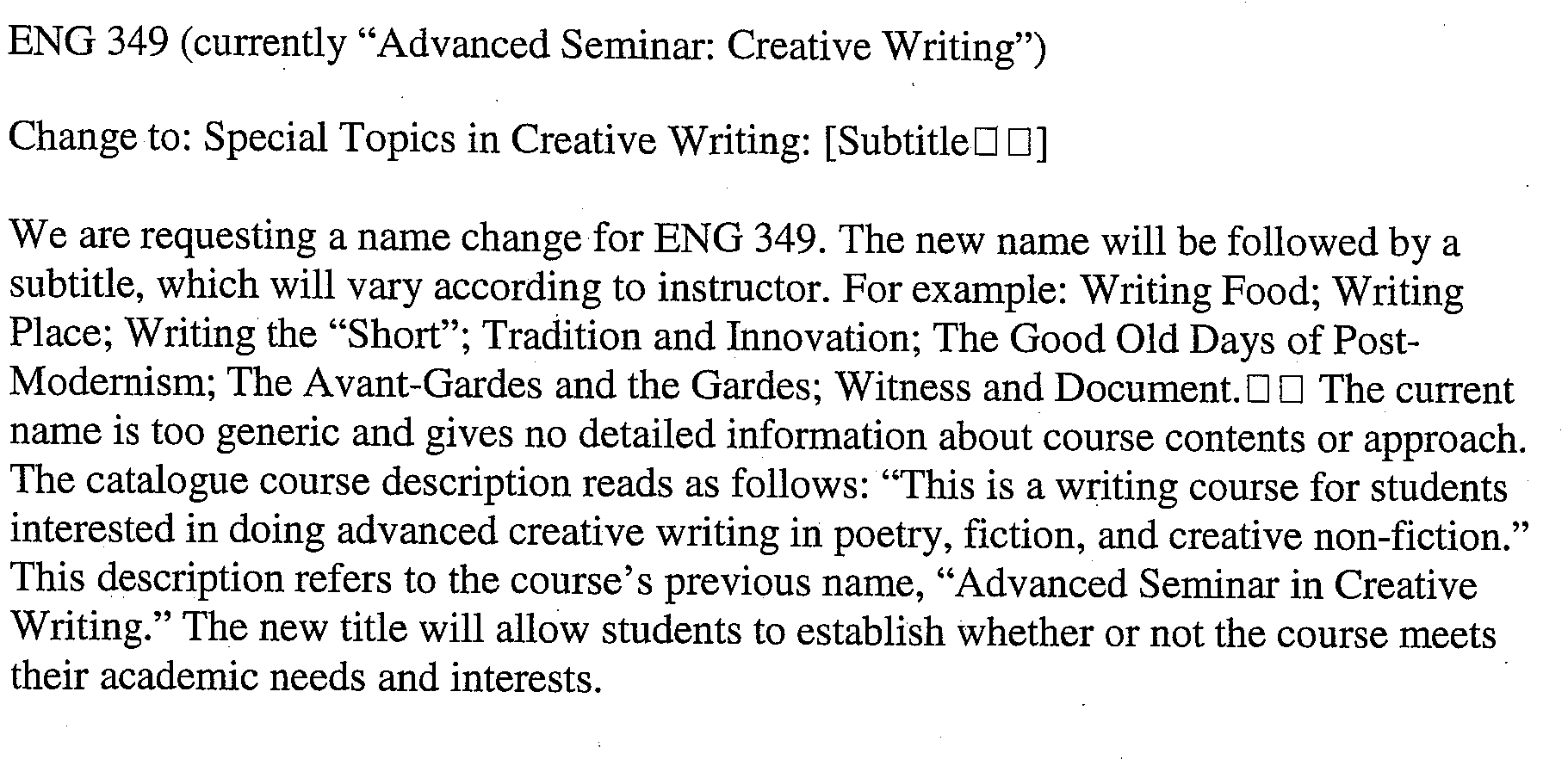 Approval for COURSE CHANGE-POLI & SOCIAL FROM 100-200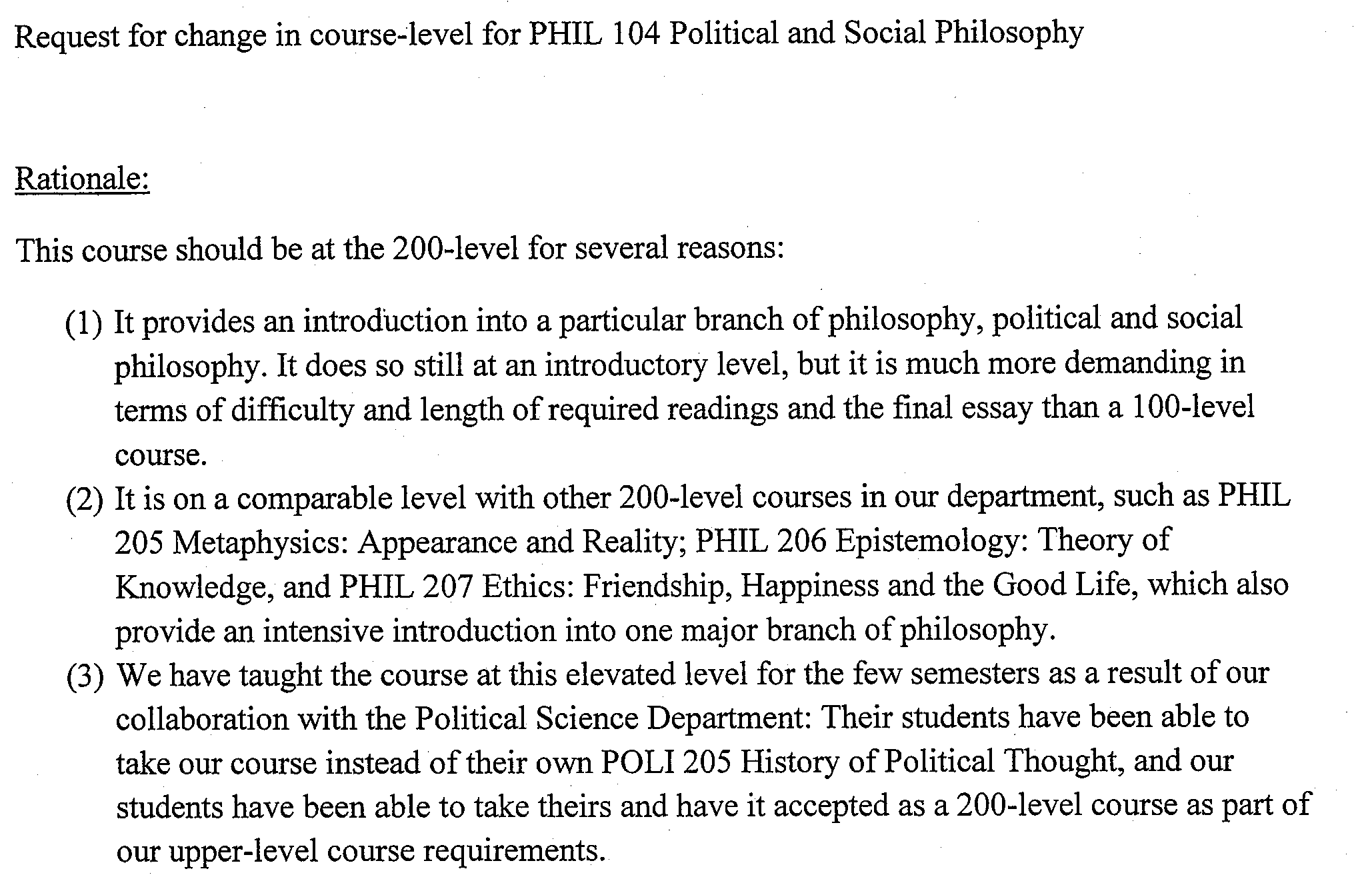 